ΠΙΝΑΚΑΣ ΑΠΟΦΑΣΕΩΝ 22ης ΣΥΝΕΔΡΙΑΣΗΣ ΤΟΥ ΔΗΜΟΤΙΚΟΥ ΣΥΜΒΟΥΛΙΟΥΣτο Ψυχικό την 21ην του μηνός Αυγούστου του έτους 2023 ημέρα της εβδομάδας Δευτέρα και από  ώρα 10:00΄έως 13:00΄, το Δημοτικό Συμβούλιο αποτελούμενο από τους:Σινανιώτου Χαρίκλεια 	            ΠρόεδροΔελακουρίδη Ιωάννη                 ΑντιπρόεδροΠαλαιολόγου Μαρία-Χριστίνα      ΓραμματέαΖέππου-Χαρλαύτη ΕλένηΒυθούλκα-Χατζηγεωργίου ΣοφίαΖερβό Νικόλαο  Πανταζή Παυλίνα-Βασιλική  Παπαχρόνη Γεώργιο  Φωτιάδη Δημήτριο Καρατζά Ζαφειρία (Ζαφειρίνα)Σαϊα Αλις - ΑλίκηΞυριδάκη ΠαντελήΧαροκόπο Παντελή  Πετρίτση-Μουράντ Αικατερίνη  Ζαφρακοπούλου ΣοφίαΑλεξοπούλου ΑικατερίνηΣαμαρόπουλο Βύρωνα - ΠαύλοΜαζαράκη Γεράσιμο-ΑλέξανδροΧανακούλα ΑθανάσιοΤρέζου Μαρία-ΕλένηΚανελλάκη ΝικόλαοΚαβαλάρη ΙωάννηΓκιζελή ΑλίκηΜπονάτσο Χαράλαμπο   Νάκα Αριστείδη Δημουλά Ελισσάβετ-ΕλένηΜαρούδα Δημήτριο-Κωνσταντίνοσυνήλθε σε δια περιφοράς συνεδρίαση, μετά από την με αριθμ. πρωτ. 13548/16-8-2023  έγγραφη πρόσκληση της Προέδρου κ. Σινανιώτου Χαρίκλειας που επιδόθηκε σύμφωνα με τις διατάξεις του άρθρου 67 παρ. 5 του Ν. 3852/2010 όπως τροποποιήθηκαν από το άρθρο 74 του Ν. 4555/2018 και ισχύουν και τις διατάξεις του Ν. 5013/23 (ΦΕΚ 12/19.01.2023 τεύχος Α’), για λήψη απόφασης επί του μοναδικού θέματος  ημερήσιας διάταξης.Η συνεδρίαση συνίσταται στο γεγονός ότι κρίνεται η αναγκαιότητα συζήτησης των κατωτέρω θεμάτων. Πριν από την έναρξη της συνεδρίασης διαπιστώθηκε ότι επί συνόλου είκοσι επτά (27) Δημοτικών Συμβούλων συμμετείχαν είκοσι (20) και δεν έστειλαν απάντηση επτά (7) ήτοι: οι κ.κ. Ξυριδάκης Παντελής, Χαροκόπος Παντελής, Σαμαρόπουλος Βύρωνας – Παύλος, Δελακουρίδης Ιωάννης, Χανακούλας Αθανάσιος, Καβαλάρης Ιωάννης και Μαρούδας Δημήτριος - ΚωνσταντίνοςΗ συνεδρίαση πραγματοποιήθηκε με τη μέθοδο της δια περιφοράς, σύμφωνα με τις διατάξεις του άρθρου 11 του Ν. 5043/2023 (Α 91), περί λήψης των αποφάσεων των πάσης φύσεως συλλογικών οργάνων των Ο.Τ.Α. α’ και β’ βαθμού και των διοικητικών συμβουλίων των εποπτευόμενων νομικών τους προσώπων.Ως εκ τούτου στη συνεδρίαση συμμετείχαν με τη  μέθοδο της δια περιφοράς η πρόεδρος του Δημοτικού Συμβουλίου κ. Σινανιώτου Χαρίκλεια και οι δημοτικοί σύμβουλοι κ.κ. Ζέππου – Χαρλαύτη Ελένη, Βυθούλκα Χατζηγεωργίου Σοφία, Ζερβός Νικόλαος, Πανταζή Παυλίνα-Βασιλική, Παπαχρόνης Γεώργιος, Παλαιολόγου Μαρία-Χριστίνα, Φωτιάδης Δημήτριος, Καρατζά Ζαφειρία (Ζαφειρίνα), Σαϊα Αλις – Αλίκη,  Πετρίτση-Μουράντ Αικατερίνη, Ζαφρακοπούλου Σοφία, Αλεξοπούλου Αικατερίνη, Μαζαράκης Γεράσιμος-Αλέξανδρος, Τρέζου Μαρία-Ελένη, Κανελλάκης Νικόλαος, Γκιζελή Αλίκη, Μπονάτσος Χαράλαμπος, Νάκας Αριστείδης και Δημουλά Ελισσάβετ-ΕλένηΟι ανωτέρω αναφερόμενοι δημοτικοί σύμβουλοι ενέκριναν ομόφωνα την διά περιφοράς συνεδρίαση και ακολούθως ενέκριναν ομόφωνα τα θέματα της Ημερήσιας Διάταξης με ηλεκτρονικό μήνυμα, τα ηλεκτρονικά μηνύματά τους καταχωρήθηκαν στο αρχείο του Δήμου στον σχετικό φάκελο του Δημοτικού Συμβουλίου προκειμένου να συνταχθούν ο πίνακας, οι αποφάσεις και τα πρακτικά της συνεδρίασης.Στη συνεδρίαση δια περιφοράς τήρησε πρακτικά η υπάλληλος του Δήμου κ. Μάντακα Στυλιανή. ΘΕΜΑ 1Ο ΗΜΕΡΗΣΙΑΣ ΔΙΑΤΑΞΗΣ ΑΠΟΦ. 176Ετήσιος προγραμματισμός προσλήψεων τακτικού προσωπικού, έτους 2024.Εγκρίνεται ομόφωνα                                                                                                                                                   Εγκρίνει:	α) την δια περιφοράς συνεδρίαση λόγω αναγκαιότητας συζήτησης του θέματος και           	β) τον ετήσιο προγραμματισμός προσλήψεων τακτικού προσωπικού, έτους 2024.ΘΕΜΑ 2Ο ΗΜΕΡΗΣΙΑΣ ΔΙΑΤΑΞΗΣ ΑΠΟΦ. 177Προγραμματισμός προσλήψεων προσωπικού με σχέση εργασίας ιδιωτικού δικαίου ορισμένου χρόνου με κάλυψη της δαπάνης από τους Κεντρικούς Αυτοτελείς Πόρους, έτους 2024.Εγκρίνεται ομόφωναΕγκρίνει:	α) την δια περιφοράς συνεδρίαση λόγω αναγκαιότητας συζήτησης του θέματος καιβ) τον προγραμματισμός προσλήψεων προσωπικού με σχέση εργασίας ιδιωτικού δικαίου ορισμένου χρόνου με κάλυψη της δαπάνης από τους Κεντρικούς Αυτοτελείς Πόρους, έτους 2024.                                                                                                                            Η ΠΡΟΕΔΡΟΣ	                                                              ΔΗΜΟΤΙΚΟΥ ΣΥΜΒΟΥΛΙΟΥΣΙΝΑΝΙΩΤΟΥ ΧΑΡΙΚΛΕΙΑ (ΚΛΑΙΡΗ) 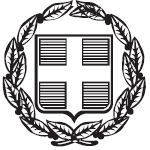 ΕΛΛΗΝΙΚΗ ΔΗΜΟΚΡΑΤΙΑΕΛΛΗΝΙΚΗ ΔΗΜΟΚΡΑΤΙΑΔΗΜΟΣ ΦΙΛΟΘΕΗΣ – ΨΥΧΙΚΟΥΔΗΜΟΣ ΦΙΛΟΘΕΗΣ – ΨΥΧΙΚΟΥΓΡΑΦΕΙΟ ΔΗΜΟΤΙΚΟΥ ΣΥΜΒΟΥΛΙΟΥΓΡΑΦΕΙΟ ΔΗΜΟΤΙΚΟΥ ΣΥΜΒΟΥΛΙΟΥ                 Ψυχικό, 21/8/2023Μαραθωνοδρόμου 95Μαραθωνοδρόμου 95                 Αριθμ. Πρωτ.: 13642ΨΥΧΙΚΟ, Τ.Κ. 154 52ΨΥΧΙΚΟ, Τ.Κ. 154 52τηλ.:210 6794000fax:210 6726081email:grammateiads@0177.syzefxis.gov.gr